IliaschenkoExperience:Position applied for: Chief OfficerDate of birth: 24.05.1977 (age: 40)Citizenship: RussiaResidence permit in Ukraine: YesCountry of residence: RussiaCity of residence: VladivostokContact Tel. No: +7 (934) 254-67-54E-Mail: ftrsbk@gmail.comSkype: qwertyU.S. visa: NoE.U. visa: NoUkrainian biometric international passport: Not specifiedDate available from: 12.03.2017English knowledge: GoodMinimum salary: 4000 $ per monthPositionFrom / ToVessel nameVessel typeDWTMEBHPFlagShipownerCrewingChief Officer07.07.2016-06.11.2016ORANGE WINDDry Cargo4943-Sierra Leone&mdash;2nd Officer02.09.2015-03.04.2016ORANGE WINDDry Cargo4943-Saint Kitts and Nevi&mdash;2nd Officer28.02.2014-28.02.2015ORANGE WINDDry Cargo4943-Saint Kitts and Nevi&mdash;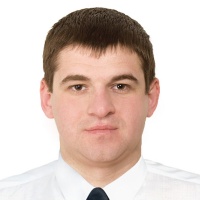 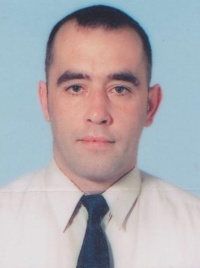 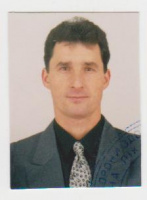 